臺中市政府政風處廉政志工組織圖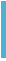 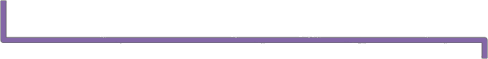 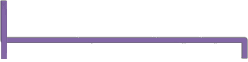 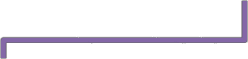 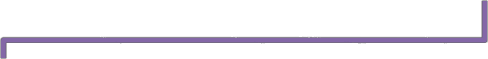 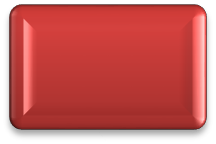 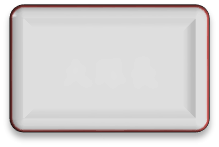 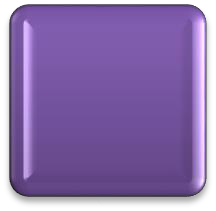 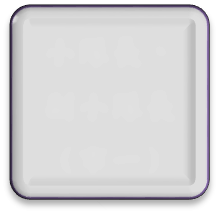 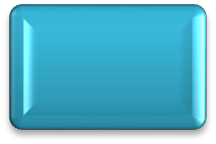 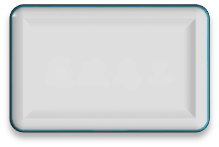 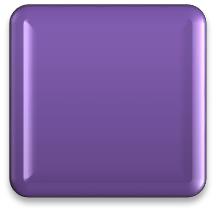 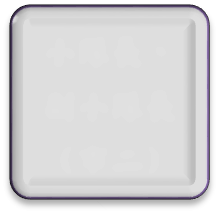 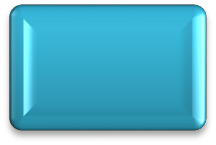 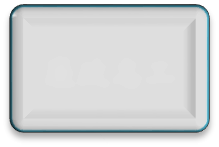 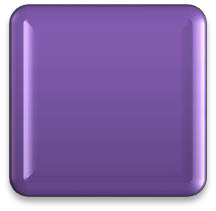 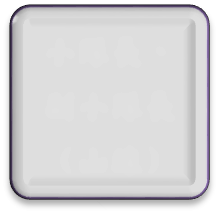 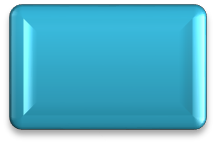 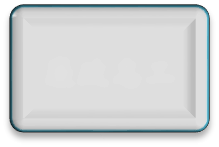 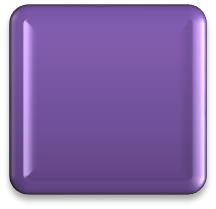 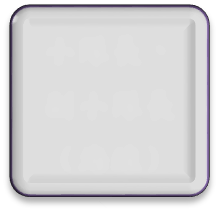 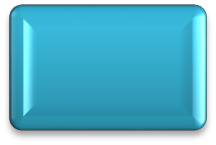 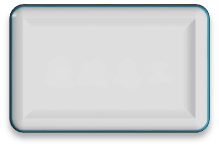 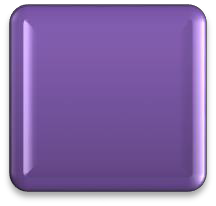 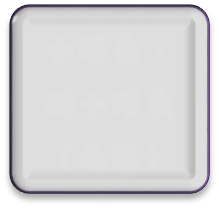 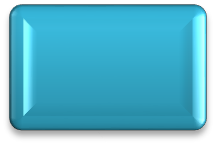 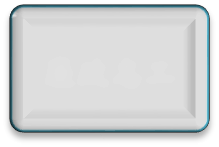 